Name of Journal: World Journal of Clinical CasesManuscript NO: 51919Manuscript Type: CASE REPORTSarcomatoid intrahepatic cholangiocarcinoma mimicking liver abscess: A case reportWang Y et al. Case of sarcomatoid intrahepatic cholangiocarcinomaYan Wang, Jia-Lei Ming, Xing-Yu Ren, Lu Qiu, Li-Juan Zhou, Shu-Dong Yang, Xiang-Ming FangYan Wang, Jia-Lei Ming, Xing-Yu Ren, Lu Qiu, Li-Juan Zhou, Xiang-Ming Fang, Department of Radiology, The Affiliated Wuxi People’s Hospital of Nanjing Medical University, Wuxi 214023, Jiangsu Province, ChinaShu-Dong Yang, Department of Pathology, The Affiliated Wuxi People’s Hospital of Nanjing Medical University, Wuxi 214023, Jiangsu Province, ChinaORCID number: Yan Wang (0000-0002-5151-922X); Jia-Lei Ming (0000-0002-3536-4694); Xing-Yu Ren (0000-0001-6122-6837); Lu Qiu (0000-0001-5510-9589); Li-Juan Zhou (0000-0001-5384-2971); Shu-Dong Yang (0000-0001-8894-9314); Xiang-Ming Fang (0000-0003-2961-0809).Author contributions: Wang Y designed the work, analyzed and interpreted the data and prepared the manuscript; Ming JL, Ren XY, Qiu L and Zhou LJ collected clinical data and edited the manuscript; Yang SD analyzed the pathological data; Fang XM was responsible for revision of the manuscript. All authors read and approved the final manuscript.Supported by National Natural Science Foundation of China, No. 81271629; Natural Science Foundation of Jiangsu Province, No. SBK2019021546; Medical Innovation Team of Wuxi City, No. CXTD002.Informed consent statement: This report was approved by the ethics committee and the patients provided written informed consent.CARE Checklist (2016) statement: The manuscript was prepared and revised according to the CARE Checklist (2016).Open-Access: This article is an open-access article which was selected by an in-house editor and fully peer-reviewed by external reviewers. It is distributed in accordance with the Creative Commons Attribution Non Commercial (CC BY-NC 4.0) license, which permits others to distribute, remix, adapt, build upon this work non-commercially, and license their derivative works on different terms, provided the original work is properly cited and the use is non-commercial. See: http://creativecommons.org/licenses/by-nc/4.0/Manuscript source: Unsolicited manuscriptCorresponding author: Xiang-Ming Fang, MD, PhD, Chief Doctor, Instructor, Professor, Department of Radiology, The Affiliated Wuxi People’s Hospital of Nanjing Medical University, No. 299 Qingyang Road, Wuxi 214023, Jiangsu Province, China. xiangming_fang@njmu.edu.cnTelephone: +86-510-82700775Received: October 10, 2019Peer-review started: October 10, 2019First decision: November 13, 2019Revised: November 26, 2019Accepted: November 30, 2019 Article in press:Published online:AbstractBackgroundSarcomatoid intrahepatic cholangiocarcinoma (SICC) is an extremely rare and highly invasive malignant tumor of the liver. To our knowledge, the imaging findings of sarcomatous cholangiocarcinoma have been rarely reported; and radiological features of this tumor mimicking liver abscess have not yet been reported.Case summaryWe present a case of SICC mimicking liver abscess. The patient, a 43-year-old male, complained of repeated upper right abdominal discomfort and intermittent distension over a period of one month. Radiology examination revealed a huge focal lesion in the right liver. The lesion was hypointense on computed tomography with honeycomb enhancement surrounded by enhanced peripheral areas. It showed a hypo-signal on non-contrast T1-weighted images and a hyper-signal on non-contrast T2-weighted images. Radiologists diagnosed the lesion as an atypical liver abscess. The patient underwent a hepatectomy. After surgery, he survived another 2.5 mo before passing away. A search of PubMed and Google revealed 43 non-repeated cases of SICC reported in 20 published studies. The following is a short review in order to improve the diagnostic and therapeutic skills in cases of SICC.ConclusionThis report presents the clinical and radiological features of SICC and imaging features which showed hypovascularity and progressive enhancement. SICC can present as a multilocular cyst on radiological images and it is necessary to distinguish this lesion from an atypical abscess. Simple surgical treatment is not the best treatment option for this disease.Key words: Sarcomatoid intrahepatic cholangiocarcinoma; Liver abscess; Radiological features; Case report© The Author(s) 2019. Published by Baishideng Publishing Group Inc. All rights reserved.Core tip: Sarcomatoid intrahepatic cholangiocarcinoma (SICC) is an extremely rare and highly invasive malignant tumor of the liver. The radiological features of this lesion have been rarely reported and it is difficult to differentiate this tumor from a liver abscess. We present the clinical, radiological characteristics and treatment of a patient with SICC followed by a summary of relevant English literature regarding this condition, including a prognosis analysis of SICC.Wang Y, Ming JL, Ren XY, Qiu L, Zhou LJ, Yang SD, Fang XM. Sarcomatoid intrahepatic cholangiocarcinoma mimicking liver abscess: A case report. World J Clin Cases 2019; In pressINTRODUCTIONSarcomatous cholangiocarcinoma is a rare intrahepatic malignant tumor, accounting for 4.5% of intrahepatic cholangiocarcinomas[1]. Spindle-shaped and pleomorphic cells and adenoid structures are observed in sarcomatous cholangiocarcinoma[1]. In the relevant literature, it is also known as cholangiocarcinoma with sarcomatous changes[2]. The tumor pathogenesis has not been sufficiently clarified. The prognosis of sarcomatous cholangiocarcinoma is worse than that of conventional cholangiocarcinoma[1]. Pathological diagnosis is the gold standard for diagnosing sarcomatous cholangiocarcinoma. However, a preoperative biopsy can lead to intra-tumor bleeding and dissemination[2]. It is imperative to improve the preoperative diagnosis using imaging examination. To our knowledge, the imaging findings of sarcomatous cholangiocarcinoma have rarely been reported, nor have its radiological features mimicking liver abscess. We report a patient with intrahepatic sarcomatoid cholangiocarcinoma (SICC) and discuss the imaging and clinical features of this unusual disease through a careful review of the literature.CASE PRESENTATIONChief complaintsThe patient was a 43-year-old male suffering from repeated upper right abdominal discomfort and intermittent distension over a period of one month. There was no report of radiation of the pain to his shoulder and back.History of present illnessThere was neither a history nor symptoms of fever, yellowish eyes, weight loss, or vomiting.History of past illnessHe had a 25-year history of hepatitis B. He did not take any routine medication.Personal and family historyHis medical and family history did not reveal any history of serious or terminal illnesses or any other relevant information.Physical examination upon admissionHis temperature was 37°C, resting heart rate was 80 bpm, respiratory rate was 15 breaths/min, and blood pressure was 120/80 mmHg.Laboratory examinationsThe results of blood analysis were as follows: Red blood cells, 5.08 × 1012/L [normal range: (3.5-5.5) × 1012/L]; white blood cells, 7.7 × 109/L [normal range: (4-10) × 1012/L], and platelet count, 149 × 109/L [normal range: (80-300) × 109/L]. The results of liver function tests were as follows: albumin, 39.3 g/L [normal range: (35.0-53.0) g/L]; globulin, 25.5 g/L [normal range: (17.0-33.5) g/L]; lactic dehydrogenase, 181.0 U/L [normal range: (109.0-245.0) U/L]. The results of C-reactive protein and procalcitonin were 4 mg/L [normal range: (0-8) mg/L] and 0.04 ng/mL [normal range: (0-0.5) ng/mL], respectively. Other measurements were as follows: serum α-fetoprotein (AFP) 66.91 ng/mL (normal range < 10 ng/mL), carcinoembryonic antigen 1.02 ng/mL (normal range < 5 ng/mL), serum carbohydrate antigen (CA) 19-9 and CA 125 levels were 19.9 U/mL and 26.3 U/mL (normal range: < 35 U/mL), respectively.Imaging examinationsAn abnormal mass of hypointensity on T1-weighted images (T1WI) and hyperintensity on T2-weighted images (T2WI) was observed in the right liver lobe (Figure 1). On post-contrast T1WI, honeycomb-like continuous enhancement, with slight transient hepatic parenchymal enhancement (THPE) around it, and adjacent proximal bile duct dilatation with enhancement of the wall were observed. In the arterial phase, blood vessels could be seen entering the lesion. Initially, a hepatic abscess could not be excluded. Further computed tomography (CT) examination (Figure 2) showed that the right lobe of the liver had a patchy low-density lesion of approximately 7.0 cm × 5.6 cm with heterogeneous enhancement. Mild dilation of the intrahepatic bile duct and enlarged lymph nodes of the retroperitoneal region were observed.The diagnosing physician considered it to be a malignant occupation; thus, surgical resection was performed. During the operation, no ascitic fluid was found in the abdominal cavity. The liver was reddish-brown and nodular hyperplasia of the liver could be seen. A mass in the right lobe of the liver was observed, which had a hard texture. In addition, no satellite lesions were found around this mass. The surgeon diagnosed it as liver cancer and performed radical hepatectomy and lymphadenectomy.The gross cross-section examination revealed a yellowish-white mass. On microscopic examination, the tumor consisted of an adenocarcinoma component and a sarcomatous component, and the background liver showed nodular hyperplasia. Immunohistochemical examination of the mass revealed positive staining for CD34, CK19, and pancytokeratin AE1/AE3, and negative staining for CA19, hepatocytes, AFP, HMBE-1, G3, TG, TTF1, and CK5/6.Final diagnosisBased on the histological and immunohistochemical findings, the tumor was diagnosed as an intrahepatic less differentiated sarcomatoid cholangiocarcinoma.TreatmentThe patient underwent radical hepatectomy. After surgery, he was treated with anti-infection agents, rehydration, and symptomatic treatment.Outcome and follow-upThe overall duration of follow-up was only 2.5 mo as the patient passed away.DiscussionSarcomatous changes that occur in cholangiocarcinoma are considered rare and the World Health Organization[3] classification of tumors defines sarcomatous intrahepatic cholangiocarcinoma (SICC) as a cholangiocarcinoma with spindle cell areas resembling spindle cell sarcoma or fibrosarcoma or with features of malignant fibrous histiocytoma. At present, the specific pathological mechanism of cholangiocarcinoma with sarcomatosis has not been clarified. Clinical manifestations as well as radiological imaging of this tumor are still limited.An internet research was carried out using the search engines PubMed and Google with the keywords: “liver”, “sarcomatous”, “sarcomatoid”, “sarcomatosis” and “cholangiocarcinoma”. References of related literature were also reviewed to identify any other potentially relevant publications. After detailed search and analysis, 43 non-repeated cases of SICC were identified in 20 published studies[1,2,4-20].The following tables (Tables 1-3) present a summary of the previous English-language literature with the addition of the present case. The clinical features of SICC were non-specific. Abdominal pain and fever were the most common complaints in patients. The age of the patients ranged from 37 to 87 years (median age, 61.5 years) with SICC being more commonly observed in men. This is consistent with the age and sex of the patient in the current study. Similar to typical cholangiocarcinoma, SICC usually occurs in the left lobe of the liver.Radiologic imaging of SICC is still limited. It usually shows a clear low or mixed echo on ultrasound[21]. CT examination revealed low density lesions, clear or unclear, and sometimes with intra-tumor hemorrhage[15]. Most lesions had enhanced peripheral areas in the arterial phase and gradually filled in the central region. In our case, on CT analysis, the lesion was seen as a patchy low-density mass with an unclear boundary. Heterogeneous enhancement was observed in peripheral areas, with no obvious enhancement in the inner necrosis area. In addition, there was slight THPE around the mass. As a result, it is difficult to distinguish SICC from an atypical liver abscess. It was reported that satellite foci may appear in SICC; and there is a certain relationship between satellite nodules and SICC[14]. In the case reported herein, no daughter nodules were found. On magnetic resonance imaging, the lesion had a low signal on T1WI and a high signal on T2WI. After enhancement, a honeycomb-like structure and persistent enhancement with slight THPE and adjacent proximal bile duct dilatation with enhancement of the wall were observed. In addition, blood vessels were observed entering the lesion, which was also considered a distinguishing feature. The SICC involved multiple cystic changes accompanied by fibrous septum and was inhomogeneous and hyperintense in the center on DWI mapping, which was similar to atypical liver abscess on DWI mapping[18]. Unfortunately, our patient had no evidence of diffusion restriction. Abdominal angiography showed that the tumor was supplied by the hepatic artery and was considered anemic[7], which was consistent with the results after enhancement.The degree of SICC malignancy is higher than that of traditional cholangiocarcinoma. The general prognosis for this malignancy is 3 mo[1]. It may be associated with an intrinsic sarcoma-like component, with high invasiveness. Most of these tumors are removed by surgery, and there is no unified comprehensive treatment for them. A previous study reported that surgery and postoperative treatment of a combination of gemcitabine and cisplatin adjuvant therapy can improve the prognosis of patients, and survival can be as long as 29 mo[13]. However, the effectiveness of chemotherapy remains unclear. According to the survival curve (Figure 3), using the Kaplan-Meier method, in 44 patients with SICC reported in the literature and our case, the survival rate of patients who underwent surgery was significantly higher than those without surgery. The present patient did not undergo chemotherapy or radiotherapy after surgery, only supportive treatment. This was likely a contributing factor in his postoperative survival time of only 2.5 mo.ConclusionIn summary, the clinical and radiological features of SICC are non-specific. The usual symptoms are abdominal pain and fever and the imaging features are hypo-vascularity and progressive enhancement. SICC can present as a multilocular cyst on radiological images and it is necessary to distinguish it from an atypical abscess. It is very difficult to diagnose SICC accurately prior to surgery. The last necessary pre-operative biopsy is used for identification. Pathological diagnosis is the gold standard for diagnosing SICC. We report a case of SICC mimicking liver abscess and previous reports were reviewed to increase our understanding of the clinical and imaging evidence of SICC in order to improve the preoperative diagnostic ability for radiologists as well as surgeons.AcknowledgEmentsWe are grateful to my foreign teacher, a Canadian, for their contribution to language polishing and thank the patients and their family members who agreed to publish these cases.References1 Nakajima T, Tajima Y, Sugano I, Nagao K, Kondo Y, Wada K. Intrahepatic cholangiocarcinoma with sarcomatous change. Clinicopathologic and immunohistochemical evaluation of seven cases. Cancer 1993; 72: 1872-1877 [PMID: 7689920 DOI: 10.1002/1097-0142(19930915)72:6<1872: aid-cncr2820720614>3.0.co;2-n]2 Inoue Y, Lefor AT, Yasuda Y. Intrahepatic cholangiocarcinoma with sarcomatous changes. Case Rep Gastroenterol 2012; 6: 1-4 [PMID: 22379464 DOI: 10.1159/000335883]3 Bosman FT, Carneiro F, Hruban RH, Theise ND. WHO classification of tumours of the digestive system. 4th ed. Switzerland: World Health Organization, 2010: 4174 Haratake J, Yamada H, Horie A, Inokuma T. Giant cell tumor-like cholangiocarcinoma associated with systemic cholelithiasis. Cancer 1992; 69: 2444-2448 [PMID: 1314689 DOI: 10.1002/1097-0142(19920515)69:10<2444: aid-cncr2820691010>3.0.co;2-r]5 Imazu H, Ochiai M, Funabiki T. Intrahepatic sarcomatous cholangiocarcinoma. J Gastroenterol 1995; 30: 677-682 [PMID: 8574344 DOI: 10.1007/bf02367798]6 Honda M, Enjoji M, Sakai H, Yamamoto I, Tsuneyoshi M, Nawata H. Case report: intrahepatic cholangiocarcinoma with rhabdoid transformation. J Gastroenterol Hepatol 1996; 11: 771-774 [PMID: 8872777 DOI: 10.1111/j.1440-1746. 1996.tb00330.x]7 Matsuo S, Shinozaki T, Yamaguchi S, Takami Y, Obata S, Tsuda N, Kanematsu T. Intrahepatic cholangiocarcinoma with extensive sarcomatous change: report of a case. Surg Today 1999; 29: 560-563 [PMID: 10385374 DOI: 10.1007/BF02482354]8 Itamoto T, Asahara T, Katayama K, Momisako H, Dohi K, Shimamoto F. Double cancer - hepatocellular carcinoma and intrahepatic cholangiocarcinoma with a spindle-cell variant. J Hepatobiliary Pancreat Surg 1999; 6: 422-426 [PMID: 10664295 DOI: 10.1007/s005340050144]9 Kaibori M, Kawaguchi Y, Yokoigawa N, Yanagida H, Takai S, Kwon AH, Uemura Y, Kamiyama Y. Intrahepatic sarcomatoid cholangiocarcinoma. J Gastroenterol 2003; 38: 1097-1101 [PMID: 14673730 DOI: 10.1007/s00535-003-1203-y]10 Gupta K, Powari M, Dey P. Sarcomatous cholangiocarcinoma. Diagn Cytopathol 2003; 28: 168-169 [PMID: 12619101 DOI: 10.1002/dc.10259]11 Lim BJ, Kim KS, Lim JS, Kim MJ, Park C, Park YN. Rhabdoid cholangiocarcinoma: a variant of cholangiocarcinoma with aggressive behavior. Yonsei Med J 2004; 45: 543-546 [PMID: 15227745 DOI: 10.3349/ymj.2004.45.3.543]12 Sato K, Murai H, Ueda Y, Katsuda S. Intrahepatic sarcomatoid cholangiocarcinoma of round cell variant: a case report and immunohistochemical studies. Virchows Arch 2006; 449: 585-590 [PMID: 17033799 DOI: 10.1007/s00428-006-0291-5]13 Malhotra S, Wood J, Mansy T, Singh R, Zaitoun A, Madhusudan S. Intrahepatic sarcomatoid cholangiocarcinoma. J Oncol 2010; 2010: 701476 [PMID: 20454704 DOI: 10.1155/2010/701476]14 Bilgin M, Toprak H, Bilgin SS, Kondakci M, Balci C. CT and MRI findings of sarcomatoid cholangiocarcinoma. Cancer Imaging 2012; 12: 447-451 [PMID: 23092855 DOI: 10.1102/1470-7330.2012.0036]15 Jung GO, Park DE, Youn GJ. Huge subcapsular hematoma caused by intrahepatic sarcomatoid cholangiocarcinoma. Korean J Hepatobiliary Pancreat Surg 2012; 16: 70-74 [PMID: 26388910 DOI: 10.14701/kjhbps.2012.16.2.70]16 Watanabe G, Uchinami H, Yoshioka M, Nanjo H, Yamamoto Y. Prognosis analysis of sarcomatous intrahepatic cholangiocarcinoma from a review of the literature. Int J Clin Oncol 2014; 19: 490-496 [PMID: 23824556 DOI: 10.1007/s10147-013-0586-x]17 Kim HM, Kim H, Park YN. Sarcomatoid cholangiocarcinoma with osteoclast-like giant cells associated with hepatolithiasis: A case report. Clin Mol Hepatol 2015; 21: 309-313 [PMID: 26523274 DOI: 10.3350/cmh.2015.21.3.309]18 Shi D, Ma L, Zhao D, Chang J, Shao C, Qi S, Chen F, Li Y, Wang X, Zhang Y, Zhao J, Li H. Imaging and clinical features of primary hepatic sarcomatous carcinoma. Cancer Imaging 2018; 18: 36 [PMID: 30314525 DOI: 10.1186/s40644-018-0171-7]19 Zhang N, Li Y, Zhao M, Chang X, Tian F, Qu Q, He X. Sarcomatous intrahepatic cholangiocarcinoma: Case report and literature review. Medicine (Baltimore) 2018; 97: e12549 [PMID: 30278551 DOI: 10.1097/MD.0000000000012549]20 Kim DK, Kim BR, Jeong JS, Baek YH. Analysis of intrahepatic sarcomatoid cholangiocarcinoma: Experience from 11 cases within 17 years. World J Gastroenterol 2019; 25: 608-621 [PMID: 30774275 DOI: 10.3748/wjg.v25.i5.608]21 Tsou YK, Wu RC, Hung CF, Lee CS. Intrahepatic sarcomatoid cholangiocarcinoma: clinical analysis of seven cases during a 15-year period. Chang Gung Med J 2008; 31: 599-605 [PMID: 19241900]P-Reviewer: Anand A, Isik A, Ramia J, Rungsakulkij N, Valek VS-Editor: Zhang L L-Editor: Webster JR E-Editor:Specialty type: Medicine, Research and ExperimentalCountry of origin: ChinaPeer-review report classificationGrade A (Excellent): AGrade B (Very good): 0Grade C (Good): C, CGrade D (Fair): D, DGrade E (Poor): 0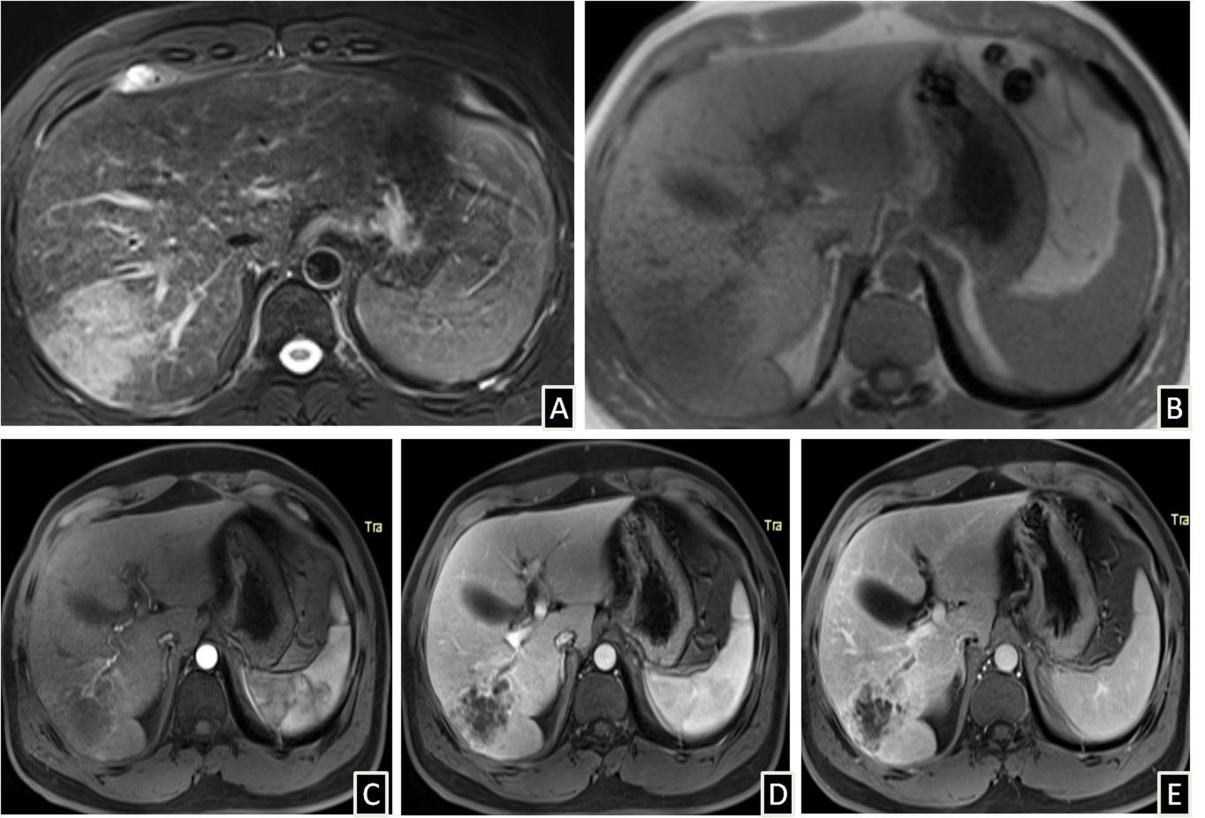 Figure 1 Magnetic resonance imaging results. A-B: There is an abnormal lesion occupying the right lobe of the liver, hyperintense on non-contrast T2 weighted images and hypointense on non-contrast T1 weighted images; C-E: A honeycomb-like structure and persistent enhancement with slight transient hepatic parenchymal enhancement around it and adjacent proximal bile duct dilatation with enhancement of the wall on contrast-enhanced T1 weighted images were observed.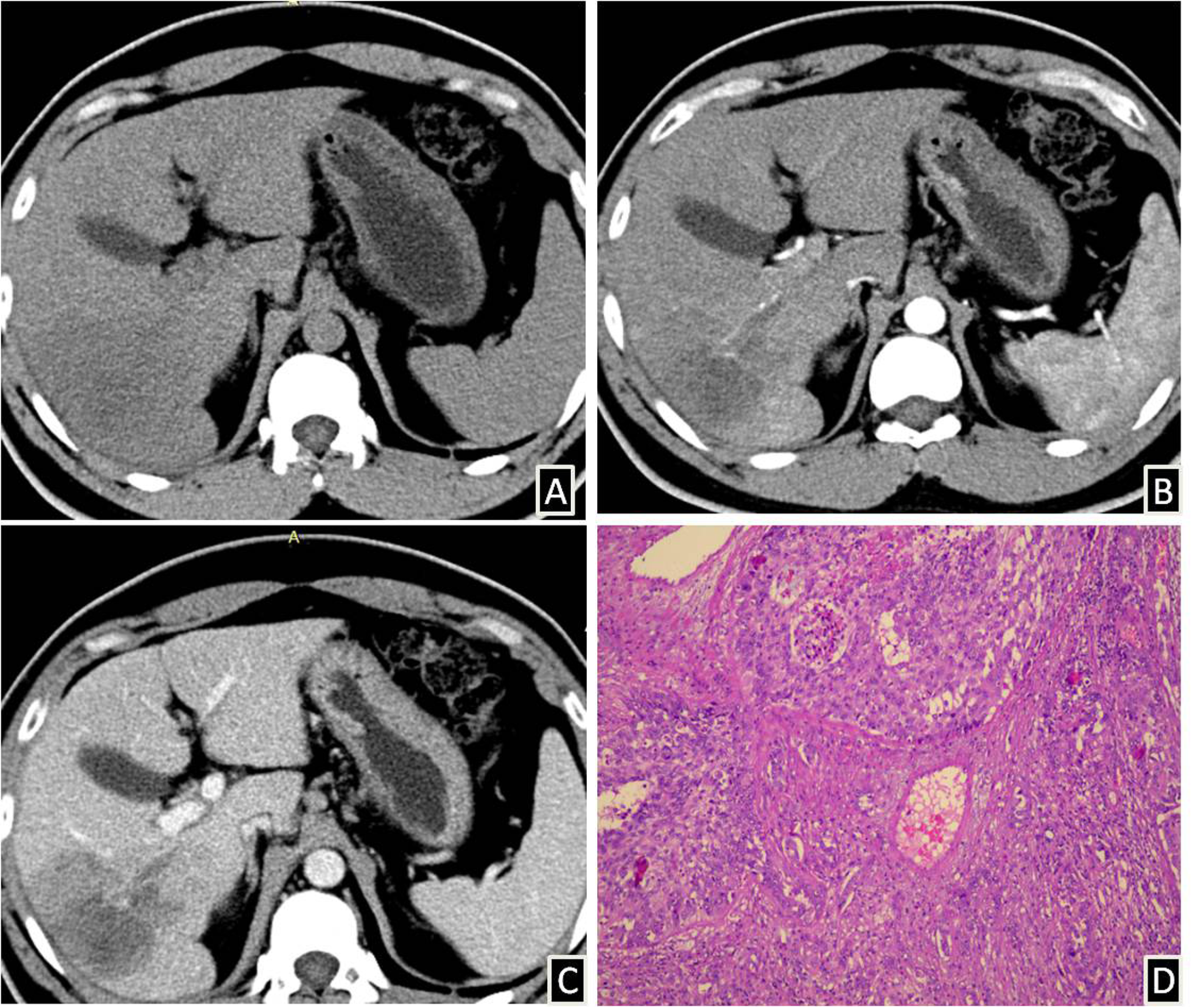 Figure 2 Computed tomography images and histopathologic findings (100 X). A-C: The right lobe of the liver shows a patchy low-density shadow of approximately 7.0 cm × 5.6 cm with heterogeneous enhancement on magnetic resonance imaging; D: The cells are spindle to round in shape, with scanty cytoplasm and hyperchromatic nuclei, forming nests and microglandular structures.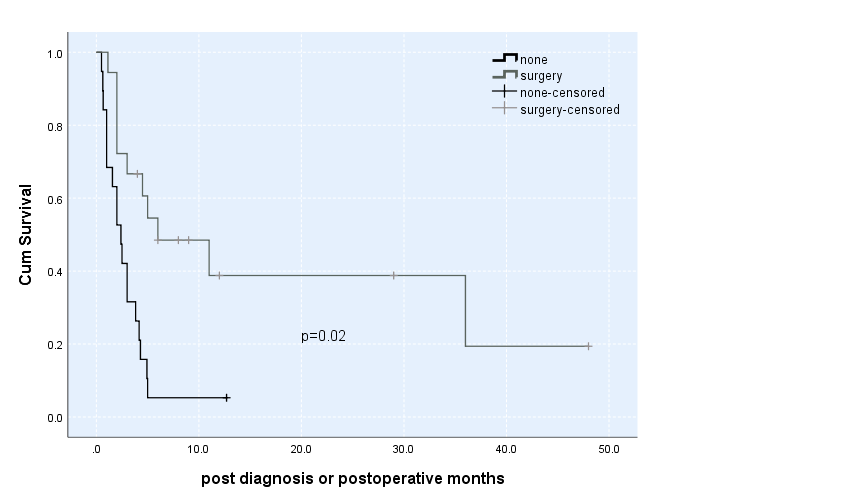 Figure 3 Survival rates of operated sarcomatous intrahepatic cholangiocarcinoma and non-operative sarcomatous intrahepatic cholangiocarcinoma. Survival rates of 44 cases of sarcomatous intrahepatic cholangiocarcinoma (SICC) calculated by Kaplan–Meier method [operated SICC (black solid line) and non-operative SICC (grey solid line)] are shown. The difference was estimated using the generalized log-rank method. P values of less than 0.05 are considered statistically significant.Table 1 Summary of sarcomatous intrahepatic cholangiocarcinoma reported in English-language literature from 1992 to 2019F: Female; M: Male; BWL: Body weight loss; TAE: Transarterial embolization; NA: Not available; F/U: Lost to follow-up.Table 2 Clinical characteristics of sarcomatous intrahepatic cholangiocarcinoma reported in the English-language reports and our case1Values for age are presented as means ± SD (n = 44) and median.Table 3 Summary of radiological features of 44 patients1Values for tumor size are presented as means ± SD (n = 44). CT: Computed tomography; MRI: Magnetic resonance imaging.sRef.Case No.Age / sexClinical symptomLocationSize (cm)TreatmentOutcome (mo)Nakajima et al[1]184/FAnorexia, jaundice, abdominal painHepatic hilum3.5NoneDied 3Nakajima et al[1]245/FFeverRight lobe14.0SurgeryDied 4.5Nakajima et al[1]373/FAbdominal massLeft lobe7.0ChemotherapyDied 5Nakajima et al[1]437/MAbdominal discomfort, epigastralgiaLeft lobe10.0NoneDied 2.5Nakajima et al[1]564/MAbdominal discomfort, nauseaLeft lobe7.5TAEDied 1Nakajima et al[1]652/MRight hypochondralgiaRight lobe7.5TAEDied 2Nakajima et al[1]769/MFeverLeft lobe10.0SurgeryWell 36Inoue et al[2]861/MAbdominal pain, distentionLeft lobe25.0SurgeryDied 1.1Haratake et al[4]959/MFever, icterus, abdominal massHepatic hilarNASupportiveDied 1Imazu et al[5]1077/MLiver tumorLeft lobe7.0SurgeryNAHonda et al[6]1161/FBack painRight and Left lobeNASupportiveDied 3.8Matsuo et al[7]1277/FAbdominal painLeft lobe4.3SurgeryDied 5Itamoto et al[8]1370/MFatigue, feverRight lobe8.0SurgeryWell 9Kaibori et al[9]1469/FFever, abdominal painLeft lobe20.0SurgeryDied 3Gupta et al[10]1550/MJaundiceHepatic hilum2.0NANALim et al[11]1641/FPalpable epigastric massLeft lobe17.0SurgeryAlive 2Sato et al[12]1787/MElevated ductal enzyme levelsLeft lobe4.0SupportiveDied 3Malhotra et al[13]1860/FAbdominal pain, abdominal massLeft lobe20.0Surgery and chemotherapyWell 29Bilgin et al[14]1948/MAbdominal pain, fatigueLeft lobe13.0Surgery and chemotherapyAlive 12Jung et al[15]2059/MPain, dizziness, mild feverRight lobe18.0Surgery and chemotherapyWell 8Watanabe et al[16]2162/MLiver tumor, jaundiceHepatic hilum4.5Surgery and chemotherapyDied 11Kim et al[17]2267/MAbdominal painLeft lobe6.0SurgeryAlive 6Shi et al[18]2355/MNARight lobeNASurgeryDied 2Shi et al[18]2447/MNARight lobeNASurgeryDied 6Zhang et al[19]2563/MAbdominal painLeft lobeNASurgeryWell 4Kim et al[20]2645/MAbdominal painNA7.5ChemotherapyDied 1.6Kim et al[20]2767/MAbdominal painNA2.5ChemotherapyDied 4.9Kim et al[20]2855/MAbdominal pain, feverNA6.5ChemotherapyDied 4.3Kim et al[20]2966/MAbdominal pain, feverNA10.0SupportiveDied 0.7Kim et al[20]3056/MAbdominal pain, fatigueNA8.0ChemotherapyDied 2.4Kim et al[20]3166/MAbdominal painNA7.5ChemotherapyDied 4.2Kim et al[20]3268/MBWL, fatigueNA6.0SupportiveDied 0.6Kim et al[20]3355/MAbdominal pain, feverNA8.5ChemotherapyDied 1Kim et al[20]3449/MAbdominal pain, feverNA9.5ChemotherapyF/UKim et al[20]3565/MAbdominal painNA9.5SupportiveDied 0.5Kim et al[20]3661/MAbdominal painNA5.0Viscum albumAlive 12.7Tsou et al[21]3777/FAbdominal pain, palpable mass, BWLLeft lobe14.0NoneDied 2Tsou et al[21]3862/MAbdominal pain, BWLRight lobe3.0UnknownF/UTsou et al[21]3959/MAbdominal pain, palpable mass, BWLLeft lobe11.0NoneDied 1Tsou et al[21]4063/MDyspnea, BWLRight lobe14.0NoneDied 0.3Tsou et al[21]4164/MBack painLeft lobe11.0SurgeryDied 2Tsou et al[21]4250/FAbdominal painRight lobe4.5SurgeryDied 2Tsou et al[21]4369/FAbdominal pain, feverLeft lobe2.5SurgeryAlive 48Our case4443/MAbdominal discomfortRight lobe7.0SurgeryDied 2.5Clinical characteristicsClinical characteristicsNumberAge (yr)1Age (yr)160.8 ± 11.3, 61.5Gender (Male/Female)Gender (Male/Female)33:11 (3:1)Clinical symptomsAbdominal pain/ discomfortAbdominal pain/ discomfort26/44 (59.1%)FeverFever11/44 (25.0%)Abdominal massAbdominal mass6/44 (13.6%)JaundiceJaundice4/44 (9.0%)Digestive symptomsDigestive symptoms2/44 (4.5%)FatigueFatigue4/44 (9.0%)Back painBack pain2/44 (4.5%)Body weight lossBody weight loss4/44 (9.0%)DizzinessDizziness1/44 (2.3%)NoneNone2/44 (4.5%)Radiological featuresNumberLocationLocationLeft lobe18/44 (40.9%)LocationLocationRight lobe10/44 (22.7%)LocationLocationHepatic hilum4/44 (9.0%)LocationLocationMultiple1/44 (2.3%)LocationLocationUnknown11/44 (25.0%)Tumor size (cm)1Tumor size (cm)19.0 ± 5.2USHypoechoic6/23 (26.1%)USHyperechoic3/23 (13.0%)USMixed-echoic10/23 (45.5%)USUnseen1/23 (4.3%)USUnknown3/23 (13.0%)CTPlain Low density19/19 (100%)CTEnhancement Enhanced peripheral areas (progressive enhancement to the central region)22/23 (95.7%)(12/23) (52.2%)Without enhancement1/23 (4.3%)MRIT1 WIIso/Low intensity6/8 (75.0%)MRIT2 WIHigh intensity border1/8 (12.5%)MRIHigh and low intensity5/8 (62.5%)MRIUnknown2/8 (25.0%)MRIEnhancementEnhanced peripheral areas (progressive enhancement to the central region)2/8 (25.0%)(2/8) (25.0%)MRIUnknown6/8 (75.0%)AngiographyHypovascularity1/3 (33.3%)AngiographyUnknown2/3 (66.7%)